播磨町地域自立支援協議会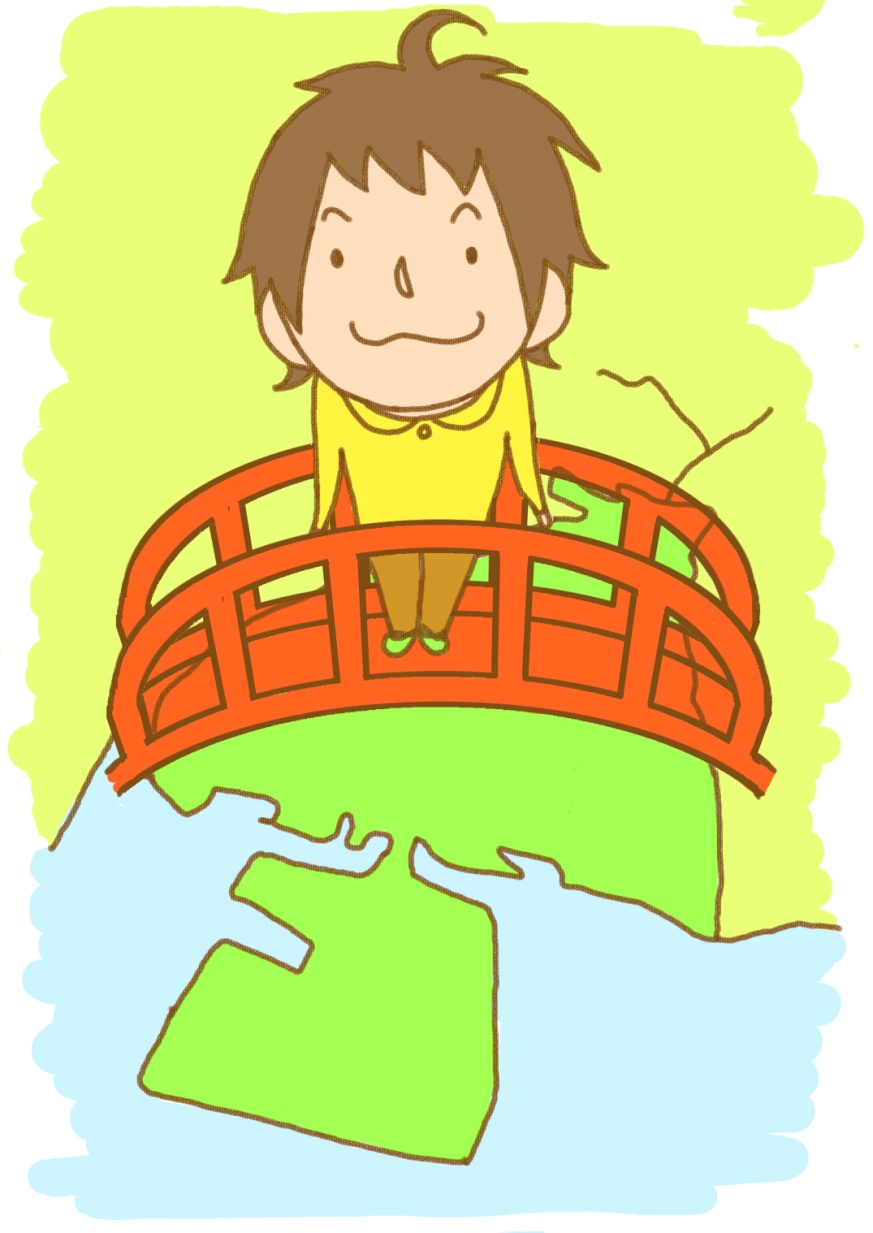 かけはし